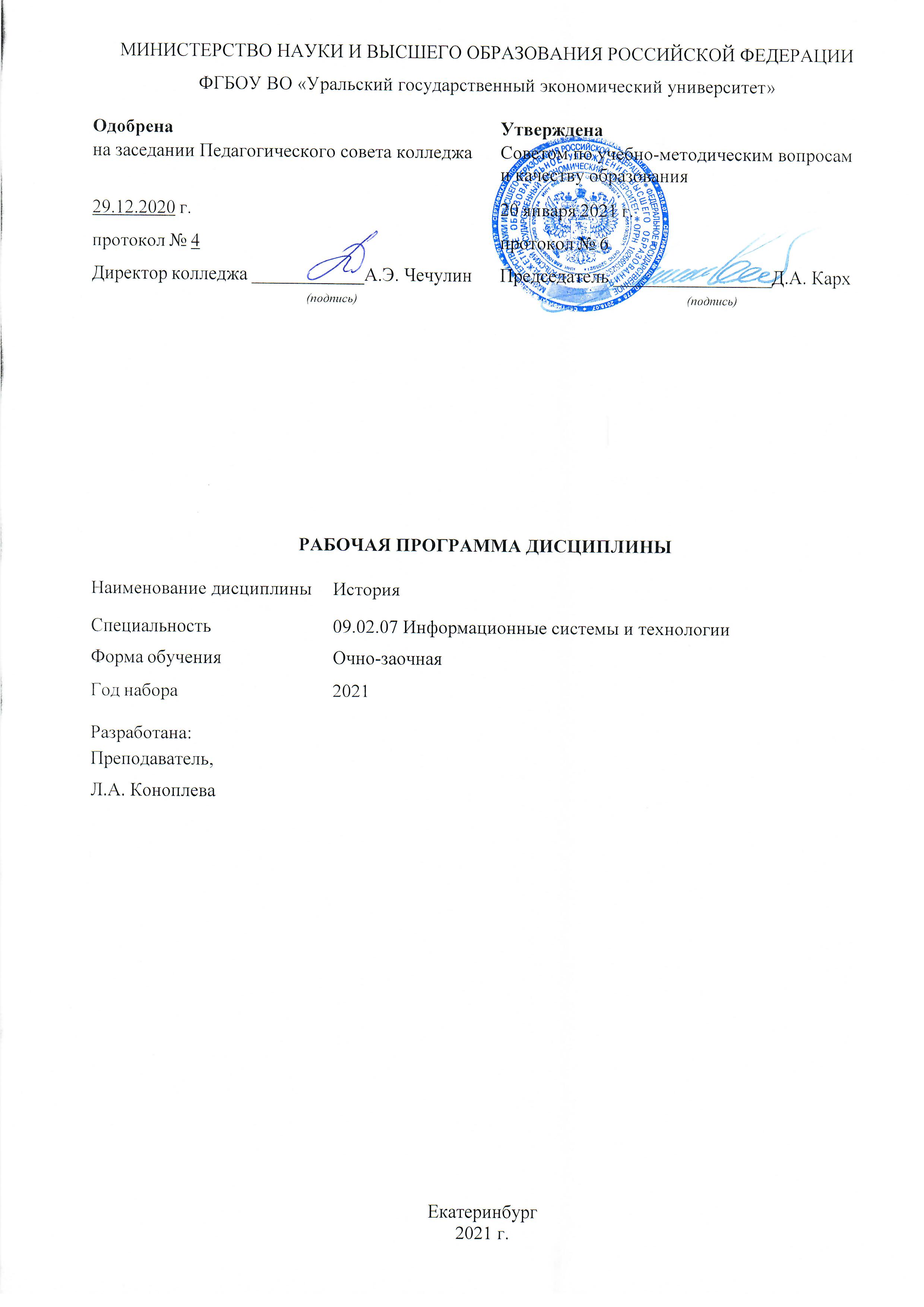 СОДЕРЖАНИЕСОДЕРЖАНИЕВВЕДЕНИЕ31. ЦЕЛЬ ОСВОЕНИЯ ДИСЦИПЛИНЫ32. МЕСТО ДИСЦИПЛИНЫ В СТРУКТУРЕ ООП33. ОБЪЕМ ДИСЦИПЛИНЫ34. ПЛАНИРУЕМЫЕ РЕЗУЛЬТАТЫ ОСВОЕНИЯ ООП45. ТЕМАТИЧЕСКИЙ ПЛАН56. ФОРМЫ ТЕКУЩЕГО КОНТРОЛЯ И ПРОМЕЖУТОЧНОЙ АТТЕСТАЦИИШКАЛЫ ОЦЕНИВАНИЯ66. ФОРМЫ ТЕКУЩЕГО КОНТРОЛЯ И ПРОМЕЖУТОЧНОЙ АТТЕСТАЦИИШКАЛЫ ОЦЕНИВАНИЯ7. СОДЕРЖАНИЕ ДИСЦИПЛИНЫ78. ОСОБЕННОСТИ ОРГАНИЗАЦИИ ОБРАЗОВАТЕЛЬНОГОПРОЦЕССА ПО ДИСЦИПЛИНЕ ДЛЯ ЛИЦ С ОГРАНИЧЕННЫМИ ВОЗМОЖНОСТЯМИ ЗДОРОВЬЯ128. ОСОБЕННОСТИ ОРГАНИЗАЦИИ ОБРАЗОВАТЕЛЬНОГОПРОЦЕССА ПО ДИСЦИПЛИНЕ ДЛЯ ЛИЦ С ОГРАНИЧЕННЫМИ ВОЗМОЖНОСТЯМИ ЗДОРОВЬЯ9. ПЕРЕЧЕНЬ ОСНОВНОЙ И ДОПОЛНИТЕЛЬНОЙ УЧЕБНОЙ ЛИТЕРАТУРЫ, НЕОБХОДИМОЙ ДЛЯ ОСВОЕНИЯ ДИСЦИПЛИНЫ129. ПЕРЕЧЕНЬ ОСНОВНОЙ И ДОПОЛНИТЕЛЬНОЙ УЧЕБНОЙ ЛИТЕРАТУРЫ, НЕОБХОДИМОЙ ДЛЯ ОСВОЕНИЯ ДИСЦИПЛИНЫ10. ПЕРЕЧЕНЬ ИНФОРМАЦИОННЫХ ТЕХНОЛОГИЙ, ВКЛЮЧАЯ ПЕРЕЧЕНЬ ЛИЦЕНЗИОННОГО ПРОГРАММНОГО ОБЕСПЕЧЕНИЯ И ИНФОРМАЦИОННЫХ СПРАВОЧНЫХ СИСТЕМ,  ОНЛАЙН КУРСОВ, ИСПОЛЬЗУЕМЫХ ПРИ ОСУЩЕСТВЛЕНИИ ОБРАЗОВАТЕЛЬНОГО ПРОЦЕССА ПО ДИСЦИПЛИНЕ1310. ПЕРЕЧЕНЬ ИНФОРМАЦИОННЫХ ТЕХНОЛОГИЙ, ВКЛЮЧАЯ ПЕРЕЧЕНЬ ЛИЦЕНЗИОННОГО ПРОГРАММНОГО ОБЕСПЕЧЕНИЯ И ИНФОРМАЦИОННЫХ СПРАВОЧНЫХ СИСТЕМ,  ОНЛАЙН КУРСОВ, ИСПОЛЬЗУЕМЫХ ПРИ ОСУЩЕСТВЛЕНИИ ОБРАЗОВАТЕЛЬНОГО ПРОЦЕССА ПО ДИСЦИПЛИНЕ11. ОПИСАНИЕ МАТЕРИАЛЬНО-ТЕХНИЧЕСКОЙ БАЗЫ, НЕОБХОДИМОЙ ДЛЯ ОСУЩЕСТВЛЕНИЯ ОБРАЗОВАТЕЛЬНОГО ПРОЦЕССА ПО ДИСЦИПЛИНЕ1411. ОПИСАНИЕ МАТЕРИАЛЬНО-ТЕХНИЧЕСКОЙ БАЗЫ, НЕОБХОДИМОЙ ДЛЯ ОСУЩЕСТВЛЕНИЯ ОБРАЗОВАТЕЛЬНОГО ПРОЦЕССА ПО ДИСЦИПЛИНЕВВЕДЕНИЕВВЕДЕНИЕВВЕДЕНИЕВВЕДЕНИЕВВЕДЕНИЕВВЕДЕНИЕВВЕДЕНИЕВВЕДЕНИЕВВЕДЕНИЕВВЕДЕНИЕВВЕДЕНИЕРабочая программа дисциплины является частью основной образовательной программы среднего профессионального образования - программы подготовки специалистов среднего звена, разработанной в соответствии с ФГОС СПОРабочая программа дисциплины является частью основной образовательной программы среднего профессионального образования - программы подготовки специалистов среднего звена, разработанной в соответствии с ФГОС СПОРабочая программа дисциплины является частью основной образовательной программы среднего профессионального образования - программы подготовки специалистов среднего звена, разработанной в соответствии с ФГОС СПОРабочая программа дисциплины является частью основной образовательной программы среднего профессионального образования - программы подготовки специалистов среднего звена, разработанной в соответствии с ФГОС СПОРабочая программа дисциплины является частью основной образовательной программы среднего профессионального образования - программы подготовки специалистов среднего звена, разработанной в соответствии с ФГОС СПОРабочая программа дисциплины является частью основной образовательной программы среднего профессионального образования - программы подготовки специалистов среднего звена, разработанной в соответствии с ФГОС СПОРабочая программа дисциплины является частью основной образовательной программы среднего профессионального образования - программы подготовки специалистов среднего звена, разработанной в соответствии с ФГОС СПОРабочая программа дисциплины является частью основной образовательной программы среднего профессионального образования - программы подготовки специалистов среднего звена, разработанной в соответствии с ФГОС СПОРабочая программа дисциплины является частью основной образовательной программы среднего профессионального образования - программы подготовки специалистов среднего звена, разработанной в соответствии с ФГОС СПОРабочая программа дисциплины является частью основной образовательной программы среднего профессионального образования - программы подготовки специалистов среднего звена, разработанной в соответствии с ФГОС СПОРабочая программа дисциплины является частью основной образовательной программы среднего профессионального образования - программы подготовки специалистов среднего звена, разработанной в соответствии с ФГОС СПОФГОС СПОФедеральный государственный образовательный стандарт среднего профессионального образования по специальности 09.02.07 Информационные системы и программирование . (приказ Минобрнауки России от 09.12.2016 г. № 1547)Федеральный государственный образовательный стандарт среднего профессионального образования по специальности 09.02.07 Информационные системы и программирование . (приказ Минобрнауки России от 09.12.2016 г. № 1547)Федеральный государственный образовательный стандарт среднего профессионального образования по специальности 09.02.07 Информационные системы и программирование . (приказ Минобрнауки России от 09.12.2016 г. № 1547)Федеральный государственный образовательный стандарт среднего профессионального образования по специальности 09.02.07 Информационные системы и программирование . (приказ Минобрнауки России от 09.12.2016 г. № 1547)Федеральный государственный образовательный стандарт среднего профессионального образования по специальности 09.02.07 Информационные системы и программирование . (приказ Минобрнауки России от 09.12.2016 г. № 1547)Федеральный государственный образовательный стандарт среднего профессионального образования по специальности 09.02.07 Информационные системы и программирование . (приказ Минобрнауки России от 09.12.2016 г. № 1547)Федеральный государственный образовательный стандарт среднего профессионального образования по специальности 09.02.07 Информационные системы и программирование . (приказ Минобрнауки России от 09.12.2016 г. № 1547)Федеральный государственный образовательный стандарт среднего профессионального образования по специальности 09.02.07 Информационные системы и программирование . (приказ Минобрнауки России от 09.12.2016 г. № 1547)ПС1. ЦЕЛЬ ОСВОЕНИЯ ДИСЦИПЛИНЫ 1. ЦЕЛЬ ОСВОЕНИЯ ДИСЦИПЛИНЫ 1. ЦЕЛЬ ОСВОЕНИЯ ДИСЦИПЛИНЫ 1. ЦЕЛЬ ОСВОЕНИЯ ДИСЦИПЛИНЫ 1. ЦЕЛЬ ОСВОЕНИЯ ДИСЦИПЛИНЫ 1. ЦЕЛЬ ОСВОЕНИЯ ДИСЦИПЛИНЫ 1. ЦЕЛЬ ОСВОЕНИЯ ДИСЦИПЛИНЫ 1. ЦЕЛЬ ОСВОЕНИЯ ДИСЦИПЛИНЫ 1. ЦЕЛЬ ОСВОЕНИЯ ДИСЦИПЛИНЫ 1. ЦЕЛЬ ОСВОЕНИЯ ДИСЦИПЛИНЫ 1. ЦЕЛЬ ОСВОЕНИЯ ДИСЦИПЛИНЫ Целью дисциплины является формирование у обучающегося целостного представления об историческом пути России, основных этапов её экономического развития, понимание закономерностей и особенностей истории России в контексте всемирной и европейской истории, приобщение студентов к социальному опыту, духовным, нравственным, культурным ценностям предшествующих поколений россиян, введение в круг исторических проблем, связанных с областью будущей профессиональной деятельности, выработка навыков получения, анализа и обобщения исторической информации.В результате освоения дисциплины обучающийся должен:Знать:- основные направления развития ключевых регионов мира на рубеже веков (XX и XXI вв.);- сущность и причины локальных, региональных, межгосударственных конфликтов в конце XX - начале XXI вв.;- основные процессы (интеграционные, поликультурные, миграционные и иные) политического и экономического развития ведущих государств и регионов мира;- назначение ООН, НАТО, ЕС и других организаций и основные направления их деятельности;- о роли науки, культуры и религии в сохранении и укреплении национальных и государственных традиций;- содержание и назначение важнейших нормативных правовых и законодательных актов мирового и регионального значения;Уметь:- ориентироваться в современной экономической, политической и культурной ситуации в России и мире;- выявлять взаимосвязь отечественных, региональных, мировых социально- экономических, политических и культурных проблемЦелью дисциплины является формирование у обучающегося целостного представления об историческом пути России, основных этапов её экономического развития, понимание закономерностей и особенностей истории России в контексте всемирной и европейской истории, приобщение студентов к социальному опыту, духовным, нравственным, культурным ценностям предшествующих поколений россиян, введение в круг исторических проблем, связанных с областью будущей профессиональной деятельности, выработка навыков получения, анализа и обобщения исторической информации.В результате освоения дисциплины обучающийся должен:Знать:- основные направления развития ключевых регионов мира на рубеже веков (XX и XXI вв.);- сущность и причины локальных, региональных, межгосударственных конфликтов в конце XX - начале XXI вв.;- основные процессы (интеграционные, поликультурные, миграционные и иные) политического и экономического развития ведущих государств и регионов мира;- назначение ООН, НАТО, ЕС и других организаций и основные направления их деятельности;- о роли науки, культуры и религии в сохранении и укреплении национальных и государственных традиций;- содержание и назначение важнейших нормативных правовых и законодательных актов мирового и регионального значения;Уметь:- ориентироваться в современной экономической, политической и культурной ситуации в России и мире;- выявлять взаимосвязь отечественных, региональных, мировых социально- экономических, политических и культурных проблемЦелью дисциплины является формирование у обучающегося целостного представления об историческом пути России, основных этапов её экономического развития, понимание закономерностей и особенностей истории России в контексте всемирной и европейской истории, приобщение студентов к социальному опыту, духовным, нравственным, культурным ценностям предшествующих поколений россиян, введение в круг исторических проблем, связанных с областью будущей профессиональной деятельности, выработка навыков получения, анализа и обобщения исторической информации.В результате освоения дисциплины обучающийся должен:Знать:- основные направления развития ключевых регионов мира на рубеже веков (XX и XXI вв.);- сущность и причины локальных, региональных, межгосударственных конфликтов в конце XX - начале XXI вв.;- основные процессы (интеграционные, поликультурные, миграционные и иные) политического и экономического развития ведущих государств и регионов мира;- назначение ООН, НАТО, ЕС и других организаций и основные направления их деятельности;- о роли науки, культуры и религии в сохранении и укреплении национальных и государственных традиций;- содержание и назначение важнейших нормативных правовых и законодательных актов мирового и регионального значения;Уметь:- ориентироваться в современной экономической, политической и культурной ситуации в России и мире;- выявлять взаимосвязь отечественных, региональных, мировых социально- экономических, политических и культурных проблемЦелью дисциплины является формирование у обучающегося целостного представления об историческом пути России, основных этапов её экономического развития, понимание закономерностей и особенностей истории России в контексте всемирной и европейской истории, приобщение студентов к социальному опыту, духовным, нравственным, культурным ценностям предшествующих поколений россиян, введение в круг исторических проблем, связанных с областью будущей профессиональной деятельности, выработка навыков получения, анализа и обобщения исторической информации.В результате освоения дисциплины обучающийся должен:Знать:- основные направления развития ключевых регионов мира на рубеже веков (XX и XXI вв.);- сущность и причины локальных, региональных, межгосударственных конфликтов в конце XX - начале XXI вв.;- основные процессы (интеграционные, поликультурные, миграционные и иные) политического и экономического развития ведущих государств и регионов мира;- назначение ООН, НАТО, ЕС и других организаций и основные направления их деятельности;- о роли науки, культуры и религии в сохранении и укреплении национальных и государственных традиций;- содержание и назначение важнейших нормативных правовых и законодательных актов мирового и регионального значения;Уметь:- ориентироваться в современной экономической, политической и культурной ситуации в России и мире;- выявлять взаимосвязь отечественных, региональных, мировых социально- экономических, политических и культурных проблемЦелью дисциплины является формирование у обучающегося целостного представления об историческом пути России, основных этапов её экономического развития, понимание закономерностей и особенностей истории России в контексте всемирной и европейской истории, приобщение студентов к социальному опыту, духовным, нравственным, культурным ценностям предшествующих поколений россиян, введение в круг исторических проблем, связанных с областью будущей профессиональной деятельности, выработка навыков получения, анализа и обобщения исторической информации.В результате освоения дисциплины обучающийся должен:Знать:- основные направления развития ключевых регионов мира на рубеже веков (XX и XXI вв.);- сущность и причины локальных, региональных, межгосударственных конфликтов в конце XX - начале XXI вв.;- основные процессы (интеграционные, поликультурные, миграционные и иные) политического и экономического развития ведущих государств и регионов мира;- назначение ООН, НАТО, ЕС и других организаций и основные направления их деятельности;- о роли науки, культуры и религии в сохранении и укреплении национальных и государственных традиций;- содержание и назначение важнейших нормативных правовых и законодательных актов мирового и регионального значения;Уметь:- ориентироваться в современной экономической, политической и культурной ситуации в России и мире;- выявлять взаимосвязь отечественных, региональных, мировых социально- экономических, политических и культурных проблемЦелью дисциплины является формирование у обучающегося целостного представления об историческом пути России, основных этапов её экономического развития, понимание закономерностей и особенностей истории России в контексте всемирной и европейской истории, приобщение студентов к социальному опыту, духовным, нравственным, культурным ценностям предшествующих поколений россиян, введение в круг исторических проблем, связанных с областью будущей профессиональной деятельности, выработка навыков получения, анализа и обобщения исторической информации.В результате освоения дисциплины обучающийся должен:Знать:- основные направления развития ключевых регионов мира на рубеже веков (XX и XXI вв.);- сущность и причины локальных, региональных, межгосударственных конфликтов в конце XX - начале XXI вв.;- основные процессы (интеграционные, поликультурные, миграционные и иные) политического и экономического развития ведущих государств и регионов мира;- назначение ООН, НАТО, ЕС и других организаций и основные направления их деятельности;- о роли науки, культуры и религии в сохранении и укреплении национальных и государственных традиций;- содержание и назначение важнейших нормативных правовых и законодательных актов мирового и регионального значения;Уметь:- ориентироваться в современной экономической, политической и культурной ситуации в России и мире;- выявлять взаимосвязь отечественных, региональных, мировых социально- экономических, политических и культурных проблемЦелью дисциплины является формирование у обучающегося целостного представления об историческом пути России, основных этапов её экономического развития, понимание закономерностей и особенностей истории России в контексте всемирной и европейской истории, приобщение студентов к социальному опыту, духовным, нравственным, культурным ценностям предшествующих поколений россиян, введение в круг исторических проблем, связанных с областью будущей профессиональной деятельности, выработка навыков получения, анализа и обобщения исторической информации.В результате освоения дисциплины обучающийся должен:Знать:- основные направления развития ключевых регионов мира на рубеже веков (XX и XXI вв.);- сущность и причины локальных, региональных, межгосударственных конфликтов в конце XX - начале XXI вв.;- основные процессы (интеграционные, поликультурные, миграционные и иные) политического и экономического развития ведущих государств и регионов мира;- назначение ООН, НАТО, ЕС и других организаций и основные направления их деятельности;- о роли науки, культуры и религии в сохранении и укреплении национальных и государственных традиций;- содержание и назначение важнейших нормативных правовых и законодательных актов мирового и регионального значения;Уметь:- ориентироваться в современной экономической, политической и культурной ситуации в России и мире;- выявлять взаимосвязь отечественных, региональных, мировых социально- экономических, политических и культурных проблемЦелью дисциплины является формирование у обучающегося целостного представления об историческом пути России, основных этапов её экономического развития, понимание закономерностей и особенностей истории России в контексте всемирной и европейской истории, приобщение студентов к социальному опыту, духовным, нравственным, культурным ценностям предшествующих поколений россиян, введение в круг исторических проблем, связанных с областью будущей профессиональной деятельности, выработка навыков получения, анализа и обобщения исторической информации.В результате освоения дисциплины обучающийся должен:Знать:- основные направления развития ключевых регионов мира на рубеже веков (XX и XXI вв.);- сущность и причины локальных, региональных, межгосударственных конфликтов в конце XX - начале XXI вв.;- основные процессы (интеграционные, поликультурные, миграционные и иные) политического и экономического развития ведущих государств и регионов мира;- назначение ООН, НАТО, ЕС и других организаций и основные направления их деятельности;- о роли науки, культуры и религии в сохранении и укреплении национальных и государственных традиций;- содержание и назначение важнейших нормативных правовых и законодательных актов мирового и регионального значения;Уметь:- ориентироваться в современной экономической, политической и культурной ситуации в России и мире;- выявлять взаимосвязь отечественных, региональных, мировых социально- экономических, политических и культурных проблемЦелью дисциплины является формирование у обучающегося целостного представления об историческом пути России, основных этапов её экономического развития, понимание закономерностей и особенностей истории России в контексте всемирной и европейской истории, приобщение студентов к социальному опыту, духовным, нравственным, культурным ценностям предшествующих поколений россиян, введение в круг исторических проблем, связанных с областью будущей профессиональной деятельности, выработка навыков получения, анализа и обобщения исторической информации.В результате освоения дисциплины обучающийся должен:Знать:- основные направления развития ключевых регионов мира на рубеже веков (XX и XXI вв.);- сущность и причины локальных, региональных, межгосударственных конфликтов в конце XX - начале XXI вв.;- основные процессы (интеграционные, поликультурные, миграционные и иные) политического и экономического развития ведущих государств и регионов мира;- назначение ООН, НАТО, ЕС и других организаций и основные направления их деятельности;- о роли науки, культуры и религии в сохранении и укреплении национальных и государственных традиций;- содержание и назначение важнейших нормативных правовых и законодательных актов мирового и регионального значения;Уметь:- ориентироваться в современной экономической, политической и культурной ситуации в России и мире;- выявлять взаимосвязь отечественных, региональных, мировых социально- экономических, политических и культурных проблемЦелью дисциплины является формирование у обучающегося целостного представления об историческом пути России, основных этапов её экономического развития, понимание закономерностей и особенностей истории России в контексте всемирной и европейской истории, приобщение студентов к социальному опыту, духовным, нравственным, культурным ценностям предшествующих поколений россиян, введение в круг исторических проблем, связанных с областью будущей профессиональной деятельности, выработка навыков получения, анализа и обобщения исторической информации.В результате освоения дисциплины обучающийся должен:Знать:- основные направления развития ключевых регионов мира на рубеже веков (XX и XXI вв.);- сущность и причины локальных, региональных, межгосударственных конфликтов в конце XX - начале XXI вв.;- основные процессы (интеграционные, поликультурные, миграционные и иные) политического и экономического развития ведущих государств и регионов мира;- назначение ООН, НАТО, ЕС и других организаций и основные направления их деятельности;- о роли науки, культуры и религии в сохранении и укреплении национальных и государственных традиций;- содержание и назначение важнейших нормативных правовых и законодательных актов мирового и регионального значения;Уметь:- ориентироваться в современной экономической, политической и культурной ситуации в России и мире;- выявлять взаимосвязь отечественных, региональных, мировых социально- экономических, политических и культурных проблемЦелью дисциплины является формирование у обучающегося целостного представления об историческом пути России, основных этапов её экономического развития, понимание закономерностей и особенностей истории России в контексте всемирной и европейской истории, приобщение студентов к социальному опыту, духовным, нравственным, культурным ценностям предшествующих поколений россиян, введение в круг исторических проблем, связанных с областью будущей профессиональной деятельности, выработка навыков получения, анализа и обобщения исторической информации.В результате освоения дисциплины обучающийся должен:Знать:- основные направления развития ключевых регионов мира на рубеже веков (XX и XXI вв.);- сущность и причины локальных, региональных, межгосударственных конфликтов в конце XX - начале XXI вв.;- основные процессы (интеграционные, поликультурные, миграционные и иные) политического и экономического развития ведущих государств и регионов мира;- назначение ООН, НАТО, ЕС и других организаций и основные направления их деятельности;- о роли науки, культуры и религии в сохранении и укреплении национальных и государственных традиций;- содержание и назначение важнейших нормативных правовых и законодательных актов мирового и регионального значения;Уметь:- ориентироваться в современной экономической, политической и культурной ситуации в России и мире;- выявлять взаимосвязь отечественных, региональных, мировых социально- экономических, политических и культурных проблем2. МЕСТО ДИСЦИПЛИНЫ В СТРУКТУРЕ ООП 2. МЕСТО ДИСЦИПЛИНЫ В СТРУКТУРЕ ООП 2. МЕСТО ДИСЦИПЛИНЫ В СТРУКТУРЕ ООП 2. МЕСТО ДИСЦИПЛИНЫ В СТРУКТУРЕ ООП 2. МЕСТО ДИСЦИПЛИНЫ В СТРУКТУРЕ ООП 2. МЕСТО ДИСЦИПЛИНЫ В СТРУКТУРЕ ООП 2. МЕСТО ДИСЦИПЛИНЫ В СТРУКТУРЕ ООП 2. МЕСТО ДИСЦИПЛИНЫ В СТРУКТУРЕ ООП 2. МЕСТО ДИСЦИПЛИНЫ В СТРУКТУРЕ ООП 2. МЕСТО ДИСЦИПЛИНЫ В СТРУКТУРЕ ООП 2. МЕСТО ДИСЦИПЛИНЫ В СТРУКТУРЕ ООП Дисциплина относится к вариативной части учебного плана.Дисциплина относится к вариативной части учебного плана.Дисциплина относится к вариативной части учебного плана.Дисциплина относится к вариативной части учебного плана.Дисциплина относится к вариативной части учебного плана.Дисциплина относится к вариативной части учебного плана.Дисциплина относится к вариативной части учебного плана.Дисциплина относится к вариативной части учебного плана.Дисциплина относится к вариативной части учебного плана.Дисциплина относится к вариативной части учебного плана.Дисциплина относится к вариативной части учебного плана.3. ОБЪЕМ ДИСЦИПЛИНЫ3. ОБЪЕМ ДИСЦИПЛИНЫ3. ОБЪЕМ ДИСЦИПЛИНЫ3. ОБЪЕМ ДИСЦИПЛИНЫ3. ОБЪЕМ ДИСЦИПЛИНЫ3. ОБЪЕМ ДИСЦИПЛИНЫ3. ОБЪЕМ ДИСЦИПЛИНЫ3. ОБЪЕМ ДИСЦИПЛИНЫ3. ОБЪЕМ ДИСЦИПЛИНЫ3. ОБЪЕМ ДИСЦИПЛИНЫ3. ОБЪЕМ ДИСЦИПЛИНЫПромежуточный контрольПромежуточный контрольПромежуточный контрольЧасовЧасовЧасовЧасовЧасовПромежуточный контрольПромежуточный контрольПромежуточный контрольВсего за семестрКонтактная работа .(по уч.зан.)Контактная работа .(по уч.зан.)Контактная работа .(по уч.зан.)Самостоятель ная работав том числе подготовка контрольных и курсовыхПромежуточный контрольПромежуточный контрольПромежуточный контрольВсего за семестрВсегоЛекцииПрактические занятия,включая курсовое проектировани еСамостоятель ная работав том числе подготовка контрольных и курсовыхСеместр 7Семестр 7Семестр 7Семестр 7Семестр 7Семестр 7Семестр 7Семестр 7Семестр 7ЗачетЗачетЗачет0503218804.ПЛАНИРУЕМЫЕ РЕЗУЛЬТАТЫ ОСВОЕНИЯ ООП 4.ПЛАНИРУЕМЫЕ РЕЗУЛЬТАТЫ ОСВОЕНИЯ ООП В результате освоения ООП у выпускника должны быть сформированы компетенции, установленные в соответствии ФГОС СПО.В результате освоения ООП у выпускника должны быть сформированы компетенции, установленные в соответствии ФГОС СПО.Общие компетенции (ОК)Общие компетенции (ОК)Шифр и наименование компетенцииИндикаторы достижения компетенцийОК 06. Проявлять гражданско-патриотическую позицию, демонстрировать осознанное поведение на основе традиционных общечеловеческих ценностей, применять стандарты антикоррупционного поведения.Знать:- сущность и причины локальных, региональных, межгосударственных конфликтов в конце XX - начале XXI вв.;Уметь:- выявлять взаимосвязь отечественных, региональных, мировых социально-экономических, политических и культурных проблемОК 05. Осуществлять устную и письменную коммуникацию на государственном языке с учетом особенностей социального и культурного контекста.Знать:- основные направления развития ключевых регионов мира на рубеже веков (XX и XXI вв.);Уметь:- понимать механизмы исторической преемственности в развитии России и мираОК 09. Использовать информационные технологии в профессиональной деятельности.ОК 9Знать:- о роли науки, культуры и религии в сохранении и укреплении национальных и государственных традиций;- содержание и назначение важнейших нормативных правовых и законодательных актов мирового и регионального значения;Уметь:- ориентироваться в современной экономической, политической и культурной ситуации в России и мире;- выявлять взаимосвязь отечественных, региональных, мировых социально-экономических, политических и культурных проблем;ОК 07. Содействовать сохранению окружающей среды, ресурсосбережению, эффективно действовать в чрезвычайных ситуациях.Знать:- основные процессы (интеграционные, поликультурные, миграционные и иные) политического и экономического развития ведущих государств и регионов мира;Уметь:- понимать механизмы исторической преемственности в развитии России и мираОК 02. Осуществлять поиск, анализ и интерпретацию информации, необходимой для выполнения задач профессиональной деятельности.ОК 02. Осуществлять поиск, анализ и интерпретацию информации, необходимой для выполнения задач профессиональной деятельности.Знать:- назначение ООН, НАТО, ЕС и других организаций и основные направления их деятельности;- о роли науки, культуры и религии в сохранении и укреплении национальных и государственных традиций;Уметь:- выявлять взаимосвязь отечественных, региональных, мировых социально-экономических, политических и культурных проблем;проблем;Знать:- назначение ООН, НАТО, ЕС и других организаций и основные направления их деятельности;- о роли науки, культуры и религии в сохранении и укреплении национальных и государственных традиций;Уметь:- выявлять взаимосвязь отечественных, региональных, мировых социально-экономических, политических и культурных проблем;проблем;Знать:- назначение ООН, НАТО, ЕС и других организаций и основные направления их деятельности;- о роли науки, культуры и религии в сохранении и укреплении национальных и государственных традиций;Уметь:- выявлять взаимосвязь отечественных, региональных, мировых социально-экономических, политических и культурных проблем;проблем;Знать:- назначение ООН, НАТО, ЕС и других организаций и основные направления их деятельности;- о роли науки, культуры и религии в сохранении и укреплении национальных и государственных традиций;Уметь:- выявлять взаимосвязь отечественных, региональных, мировых социально-экономических, политических и культурных проблем;проблем;Знать:- назначение ООН, НАТО, ЕС и других организаций и основные направления их деятельности;- о роли науки, культуры и религии в сохранении и укреплении национальных и государственных традиций;Уметь:- выявлять взаимосвязь отечественных, региональных, мировых социально-экономических, политических и культурных проблем;проблем;Знать:- назначение ООН, НАТО, ЕС и других организаций и основные направления их деятельности;- о роли науки, культуры и религии в сохранении и укреплении национальных и государственных традиций;Уметь:- выявлять взаимосвязь отечественных, региональных, мировых социально-экономических, политических и культурных проблем;проблем;Знать:- назначение ООН, НАТО, ЕС и других организаций и основные направления их деятельности;- о роли науки, культуры и религии в сохранении и укреплении национальных и государственных традиций;Уметь:- выявлять взаимосвязь отечественных, региональных, мировых социально-экономических, политических и культурных проблем;проблем;ОК 01. Выбирать способы решения задач профессиональной деятельности, применительно к различным контекстам.ОК 01. Выбирать способы решения задач профессиональной деятельности, применительно к различным контекстам.Знать:- основные факты, процессы и явления, характеризующие целостность отечественной и всемирной истории;Уметь:- ориентироваться в современной экономической, политической и культурной ситуации в России и миреЗнать:- основные факты, процессы и явления, характеризующие целостность отечественной и всемирной истории;Уметь:- ориентироваться в современной экономической, политической и культурной ситуации в России и миреЗнать:- основные факты, процессы и явления, характеризующие целостность отечественной и всемирной истории;Уметь:- ориентироваться в современной экономической, политической и культурной ситуации в России и миреЗнать:- основные факты, процессы и явления, характеризующие целостность отечественной и всемирной истории;Уметь:- ориентироваться в современной экономической, политической и культурной ситуации в России и миреЗнать:- основные факты, процессы и явления, характеризующие целостность отечественной и всемирной истории;Уметь:- ориентироваться в современной экономической, политической и культурной ситуации в России и миреЗнать:- основные факты, процессы и явления, характеризующие целостность отечественной и всемирной истории;Уметь:- ориентироваться в современной экономической, политической и культурной ситуации в России и миреЗнать:- основные факты, процессы и явления, характеризующие целостность отечественной и всемирной истории;Уметь:- ориентироваться в современной экономической, политической и культурной ситуации в России и миреОК 04. Работать в коллективе и команде, эффективно взаимодействовать с коллегами, руководством, клиентами.ОК 04. Работать в коллективе и команде, эффективно взаимодействовать с коллегами, руководством, клиентами.Знать:- особенности исторического пути России, ее роль в мировом сообществе;Уметь:- выявлять взаимосвязь отечественных, региональных, мировых социально-экономических, политических и культурных проблемЗнать:- особенности исторического пути России, ее роль в мировом сообществе;Уметь:- выявлять взаимосвязь отечественных, региональных, мировых социально-экономических, политических и культурных проблемЗнать:- особенности исторического пути России, ее роль в мировом сообществе;Уметь:- выявлять взаимосвязь отечественных, региональных, мировых социально-экономических, политических и культурных проблемЗнать:- особенности исторического пути России, ее роль в мировом сообществе;Уметь:- выявлять взаимосвязь отечественных, региональных, мировых социально-экономических, политических и культурных проблемЗнать:- особенности исторического пути России, ее роль в мировом сообществе;Уметь:- выявлять взаимосвязь отечественных, региональных, мировых социально-экономических, политических и культурных проблемЗнать:- особенности исторического пути России, ее роль в мировом сообществе;Уметь:- выявлять взаимосвязь отечественных, региональных, мировых социально-экономических, политических и культурных проблемЗнать:- особенности исторического пути России, ее роль в мировом сообществе;Уметь:- выявлять взаимосвязь отечественных, региональных, мировых социально-экономических, политических и культурных проблемОК 03. Планировать и реализовывать собственное профессиональное и личностное развитие.ОК 03. Планировать и реализовывать собственное профессиональное и личностное развитие.Знать:- содержание и назначение важнейших нормативных правовых и законодательных актов мирового и регионального значенияУметь:- ориентироваться в современной экономической, политической и культурной ситуации в России и миреЗнать:- содержание и назначение важнейших нормативных правовых и законодательных актов мирового и регионального значенияУметь:- ориентироваться в современной экономической, политической и культурной ситуации в России и миреЗнать:- содержание и назначение важнейших нормативных правовых и законодательных актов мирового и регионального значенияУметь:- ориентироваться в современной экономической, политической и культурной ситуации в России и миреЗнать:- содержание и назначение важнейших нормативных правовых и законодательных актов мирового и регионального значенияУметь:- ориентироваться в современной экономической, политической и культурной ситуации в России и миреЗнать:- содержание и назначение важнейших нормативных правовых и законодательных актов мирового и регионального значенияУметь:- ориентироваться в современной экономической, политической и культурной ситуации в России и миреЗнать:- содержание и назначение важнейших нормативных правовых и законодательных актов мирового и регионального значенияУметь:- ориентироваться в современной экономической, политической и культурной ситуации в России и миреЗнать:- содержание и назначение важнейших нормативных правовых и законодательных актов мирового и регионального значенияУметь:- ориентироваться в современной экономической, политической и культурной ситуации в России и мире5. ТЕМАТИЧЕСКИЙ ПЛАН 5. ТЕМАТИЧЕСКИЙ ПЛАН 5. ТЕМАТИЧЕСКИЙ ПЛАН 5. ТЕМАТИЧЕСКИЙ ПЛАН 5. ТЕМАТИЧЕСКИЙ ПЛАН 5. ТЕМАТИЧЕСКИЙ ПЛАН 5. ТЕМАТИЧЕСКИЙ ПЛАН 5. ТЕМАТИЧЕСКИЙ ПЛАН 5. ТЕМАТИЧЕСКИЙ ПЛАН ТемаЧасовЧасовЧасовЧасовЧасовЧасовЧасовЧасовТемаНаименование темыНаименование темыВсегочасовКонтактная работа .(по уч.зан.)Контактная работа .(по уч.зан.)Контактная работа .(по уч.зан.)Самост. работаКонтроль самостоятельн ой работыТемаНаименование темыНаименование темыВсегочасовЛекцииЛаборатор ныеПрактичес кие занятияСамост. работаКонтроль самостоятельн ой работыСеместр 7Семестр 7Семестр 758Тема 1.Холодная война. Переход к «Общему рынку» и «государству всеобщего благоденствияХолодная война. Переход к «Общему рынку» и «государству всеобщего благоденствия844Тема 2.Страны Азии, Африки и Латинской Америки во второй половине XX векаСтраны Азии, Африки и Латинской Америки во второй половине XX века7421Тема 3.СССР в послевоенный периодСССР в послевоенный период10622Тема 4.СССР в конце 1960-х - начале 1980-х годовСССР в конце 1960-х - начале 1980-х годов7421Тема 5.СССР в период перестройкиСССР в период перестройки8242Тема 6.Российская Федерация на современном этапеРоссийская Федерация на современном этапе11821Тема 7.Мир в XXI в.Мир в XXI в.74216. ФОРМЫ ТЕКУЩЕГО КОНТРОЛЯ И ПРОМЕЖУТОЧНОЙ АТТЕСТАЦИИ ШКАЛЫ ОЦЕНИВАНИЯ 6. ФОРМЫ ТЕКУЩЕГО КОНТРОЛЯ И ПРОМЕЖУТОЧНОЙ АТТЕСТАЦИИ ШКАЛЫ ОЦЕНИВАНИЯ 6. ФОРМЫ ТЕКУЩЕГО КОНТРОЛЯ И ПРОМЕЖУТОЧНОЙ АТТЕСТАЦИИ ШКАЛЫ ОЦЕНИВАНИЯ 6. ФОРМЫ ТЕКУЩЕГО КОНТРОЛЯ И ПРОМЕЖУТОЧНОЙ АТТЕСТАЦИИ ШКАЛЫ ОЦЕНИВАНИЯ Раздел/ТемаВид оценочного средстваОписание оценочного средстваКритерии оцениванияТекущий контроль (Приложение 4)Текущий контроль (Приложение 4)Текущий контроль (Приложение 4)Текущий контроль (Приложение 4)тема 1-7домашняя контрольная работа (ДКР)ДКР включает выбор и выполнение одной из 15 предлагаемых темОценивается от 2 до 5 балловТемы 4,5,6коллоквиумКоличество вопросов 20Оценивается от 2 до 5 балловТемы 1-7эссе10 тем эссеОценивается от 2 до 5 балловПромежуточный контроль (Приложение 5)Промежуточный контроль (Приложение 5)Промежуточный контроль (Приложение 5)Промежуточный контроль (Приложение 5)7 семестр (За)Билет15 билетов. Задание для зачета включает в себя один теоретический вопрос, один вариант с десятью тестовыми заданиями.зачет/незачетОПИСАНИЕ ШКАЛ ОЦЕНИВАНИЯОПИСАНИЕ ШКАЛ ОЦЕНИВАНИЯОПИСАНИЕ ШКАЛ ОЦЕНИВАНИЯОПИСАНИЕ ШКАЛ ОЦЕНИВАНИЯПоказатель оценки освоения ООП формируется на основе объединения текущей и промежуточной аттестации обучающегося.Показатель рейтинга по каждой дисциплине выражается в процентах, который показывает уровень подготовки студента.Текущая аттестация. Используется 100-балльная система оценивания. Оценка работы студента в течении семестра осуществляется преподавателем в соответствии с разработанной им системой оценки учебных достижений в процессе обучения по данной дисциплине.В рабочих программах дисциплин (предметов) и практик закреплены виды текущей аттестации, планируемые результаты контрольных мероприятий и критерии оценки учебный достижений.В течение семестра преподавателем проводится не менее 3-х контрольных мероприятий, по оценке деятельности студента. Если посещения занятий по дисциплине включены в рейтинг, то данный показатель составляет не более 20% от максимального количества баллов по дисциплине.Промежуточная аттестация. Используется 5-балльная система оценивания. Оценка работы студента по окончанию дисциплины (части дисциплины) осуществляется преподавателем в соответствии с разработанной им системой оценки достижений студента в процессе обучения по данной дисциплине. Промежуточная аттестация также проводится по окончанию формирования компетенций.Порядок перевода рейтинга, предусмотренных системой оценивания, по дисциплине, в пятибалльную систему.Высокий уровень – 100% - 70% - отлично, хорошо.Средний уровень – 69% -  50% - удовлетворительно.Показатель оценки освоения ООП формируется на основе объединения текущей и промежуточной аттестации обучающегося.Показатель рейтинга по каждой дисциплине выражается в процентах, который показывает уровень подготовки студента.Текущая аттестация. Используется 100-балльная система оценивания. Оценка работы студента в течении семестра осуществляется преподавателем в соответствии с разработанной им системой оценки учебных достижений в процессе обучения по данной дисциплине.В рабочих программах дисциплин (предметов) и практик закреплены виды текущей аттестации, планируемые результаты контрольных мероприятий и критерии оценки учебный достижений.В течение семестра преподавателем проводится не менее 3-х контрольных мероприятий, по оценке деятельности студента. Если посещения занятий по дисциплине включены в рейтинг, то данный показатель составляет не более 20% от максимального количества баллов по дисциплине.Промежуточная аттестация. Используется 5-балльная система оценивания. Оценка работы студента по окончанию дисциплины (части дисциплины) осуществляется преподавателем в соответствии с разработанной им системой оценки достижений студента в процессе обучения по данной дисциплине. Промежуточная аттестация также проводится по окончанию формирования компетенций.Порядок перевода рейтинга, предусмотренных системой оценивания, по дисциплине, в пятибалльную систему.Высокий уровень – 100% - 70% - отлично, хорошо.Средний уровень – 69% -  50% - удовлетворительно.Показатель оценки освоения ООП формируется на основе объединения текущей и промежуточной аттестации обучающегося.Показатель рейтинга по каждой дисциплине выражается в процентах, который показывает уровень подготовки студента.Текущая аттестация. Используется 100-балльная система оценивания. Оценка работы студента в течении семестра осуществляется преподавателем в соответствии с разработанной им системой оценки учебных достижений в процессе обучения по данной дисциплине.В рабочих программах дисциплин (предметов) и практик закреплены виды текущей аттестации, планируемые результаты контрольных мероприятий и критерии оценки учебный достижений.В течение семестра преподавателем проводится не менее 3-х контрольных мероприятий, по оценке деятельности студента. Если посещения занятий по дисциплине включены в рейтинг, то данный показатель составляет не более 20% от максимального количества баллов по дисциплине.Промежуточная аттестация. Используется 5-балльная система оценивания. Оценка работы студента по окончанию дисциплины (части дисциплины) осуществляется преподавателем в соответствии с разработанной им системой оценки достижений студента в процессе обучения по данной дисциплине. Промежуточная аттестация также проводится по окончанию формирования компетенций.Порядок перевода рейтинга, предусмотренных системой оценивания, по дисциплине, в пятибалльную систему.Высокий уровень – 100% - 70% - отлично, хорошо.Средний уровень – 69% -  50% - удовлетворительно.Показатель оценки освоения ООП формируется на основе объединения текущей и промежуточной аттестации обучающегося.Показатель рейтинга по каждой дисциплине выражается в процентах, который показывает уровень подготовки студента.Текущая аттестация. Используется 100-балльная система оценивания. Оценка работы студента в течении семестра осуществляется преподавателем в соответствии с разработанной им системой оценки учебных достижений в процессе обучения по данной дисциплине.В рабочих программах дисциплин (предметов) и практик закреплены виды текущей аттестации, планируемые результаты контрольных мероприятий и критерии оценки учебный достижений.В течение семестра преподавателем проводится не менее 3-х контрольных мероприятий, по оценке деятельности студента. Если посещения занятий по дисциплине включены в рейтинг, то данный показатель составляет не более 20% от максимального количества баллов по дисциплине.Промежуточная аттестация. Используется 5-балльная система оценивания. Оценка работы студента по окончанию дисциплины (части дисциплины) осуществляется преподавателем в соответствии с разработанной им системой оценки достижений студента в процессе обучения по данной дисциплине. Промежуточная аттестация также проводится по окончанию формирования компетенций.Порядок перевода рейтинга, предусмотренных системой оценивания, по дисциплине, в пятибалльную систему.Высокий уровень – 100% - 70% - отлично, хорошо.Средний уровень – 69% -  50% - удовлетворительно.Показатель оценкиПо 5-балльной системеХарактеристика показателя100% - 85%отличнообладают теоретическими знаниями в полном объеме, понимают, самостоятельно умеют применять, исследовать, идентифицировать, анализировать, систематизировать, распределять по категориям, рассчитать показатели, классифицировать, разрабатывать модели, алгоритмизировать, управлять, организовать, планировать процессы исследования, осуществлять оценку результатов  на высоком уровне84% - 70%хорошообладают теоретическими знаниями в полном объеме, понимают, самостоятельно умеют применять, исследовать, идентифицировать, анализировать, систематизировать, распределять по категориям, рассчитать показатели, классифицировать, разрабатывать модели, алгоритмизировать, управлять, организовать, планировать процессы исследования, осуществлять оценку результатов.Могут быть допущены недочеты, исправленные студентом самостоятельно в процессе работы (ответа и т.д.)69% - 50%удовлетворительнообладают общими теоретическими знаниями, умеют применять, исследовать, идентифицировать, анализировать, систематизировать, распределять по категориям, рассчитать показатели, классифицировать, разрабатывать модели, алгоритмизировать, управлять, организовать, планировать процессы исследования, осуществлять оценку результатов на среднем уровне.Допускаются ошибки, которые студент затрудняется исправить самостоятельно.49 %  и менеенеудовлетворительнообладают не полным объемом общих теоретическими знаниями, не умеют самостоятельно применять, исследовать, идентифицировать, анализировать, систематизировать, распределять по категориям, рассчитать показатели, классифицировать, разрабатывать модели, алгоритмизировать, управлять, организовать, планировать процессы исследования, осуществлять оценку результатов.Не сформированы умения и навыки для решения профессиональных задач100% - 50%зачтенохарактеристика показателя соответствует «отлично», «хорошо», «удовлетворительно»49 %  и менеене зачтенохарактеристика показателя соответствует «неудовлетворительно»7. СОДЕРЖАНИЕ ДИСЦИПЛИНЫ 7. СОДЕРЖАНИЕ ДИСЦИПЛИНЫ 7. СОДЕРЖАНИЕ ДИСЦИПЛИНЫ 7. СОДЕРЖАНИЕ ДИСЦИПЛИНЫ 7. СОДЕРЖАНИЕ ДИСЦИПЛИНЫ 7.1. Содержание лекций7.1. Содержание лекций7.1. Содержание лекций7.1. Содержание лекций7.1. Содержание лекцийТема 1. Холодная война. Переход к «Общему рынку» и «государству всеобщего благоденствияЛекция 1.Послевоенное устройство мира. Начало «холодной войны»Послевоенное политическое устройство мира. Причины «холодной войны». Западный и восточный блоки. Противостояние и его последствия. Основные этапы развития международных отношений в период «холодной войны». Распад колониальной системы. Проблемы развития освободившихся стран. Мировая система социализма. Берлинский кризис. Раскол Германии. Война в Корее. Гонка вооружений.Лекция 2. Назначение ООН, НАТО, ЕС и других организаций и основные направления их деятельности. Причины создания ООН. Разработка концепции ООН. Система организаций ООН. Основные направления деятельности ООН. Оценкадеятельности ООН. Россия - постоянный член Совета безопасности. Маастрихтский договор: рождение Европейского Союза. Гуманитарное сотрудничество и создание Экономического валютного союза. Главные руководящие институты ЕС. Конституционный договор Европейского Союза.Лекция 3. Ведущие капиталистические страны. Превращение США в ведущуюмировую державу. Факторы, способствовавшие успешному экономическому развитию США. Развитие научно-технической революции. Важнейшие тенденции развития Великобритании, Франции, ФРГ. Европейская интеграция, ее причины, цели, ход, последствия.Тема 2. Страны Азии, Африки и Латинской Америки во второй половине XX векаЛекция 1. Крушение колониальной системы. Освобождение от колониальной зависимости стран Азии (Вьетнама, Индии,  Индонезии).   Деколонизация Африки. Освобождение Анголы и Мозамбика. Падение режима апартеида в ЮАР. Основные проблемы освободившихсястран. Социалистический и капиталистический пути развития. Поиск путей модернизации. «Азиатские тигры». Основы ускоренного экономического роста. Исламская революция в Иране. Вторжение войск западной коалиции в Ирак. «Арабская весна»Индия, Пакистан, Китай.Освобождение Индии и Пакистана от власти Великобритании. Причины противоречий между Индией и Пакистаном. Особенности внутри- и внешнеполитического развития этих государств. Реформы в Индии. Успехи в развитииИндии в начале XXI века. Завершение гражданской войны в Китае. Образование КНР. Мао Цзэдун. «Большой скачок», народные коммуны и «культурная революция» в КНР. Реформы в Китае. Дэн Сяопин. Успехи и проблемы развития  социалистического Китая на современном этапе, ее причины и последствия.Лекция 2. Страны Латинской Америки.Особенности экономического и политического развития стран Латинской Америки. Национал- реформизм. Х.Перрон. Военные перевороты и военные диктатуры. Между диктатурой и демократией. Господство США в Латинской Америке. Кубинская революция. Ф.Кастро. Строительство социализма наКубе. Куба после распада СССР. Чилийская революция. С. Альенде. Сандинистская революция в Никарагуа.Тема 3. СССР в послевоенный периодЛекция 1. Советский союз в первые послевоенные десятилетия. 1945-1953 гг. Восстановление народного хозяйства СССР. Укрепление статуса СССР как великой мировой державы. Начало «холодной войны». Атомная монополия США; создание атомного оружия и средств его доставки в СССР. Конверсия, возрождение и развитие промышленности.  Положение в сельском хозяйстве. Голод 1946 года.Лекция 2. Послевоенное общество, духовный подъем людей. Противоречия социально- политического развития. Усиление роли государства во всех сферах жизни общества. Власть и общество. Репрессии. Идеология и культура в послевоенный период; идеологические кампании и научные дискуссии 1940-х годов. Смерть И. Сталина и борьба за власть.Лекция 3. СССР в 1950-х — начале 1960-х годов. Преодоление культа личности И.Сталина и его последствий. Демократизация культуры. Основные направления реформирования советской экономики и его результаты. Достижения в промышленности. Ситуация в сельском хозяйстве. Освоение целины. Курс на строительство коммунизма. Социальная политика; жилищное строительство. Усиление негативных явлений в экономике.«Политический переворот в октябре 1964 г.Тема 4. СССР в конце 1960-х - начале 1980-х годовЛекция 1. СССР во второй половине 1960-х — начале 1980-х годов. Нарастание «застойных» явлений. Борьба с диссидентами. Концепция развитого социализма. Власть и общество. Усиление позиций партийно-государственной номенклатуры. Конституция СССР 1977 года. Преобразования в сельском хозяйстве. Экономическая реформа 1965 года: задачи и результаты. Достижения и проблемы в развитии науки и техники. Нарастание негативных тенденций в экономике. Застой. Теневая экономика. Усиление идеологического контроля в различных сферах культуры. Инакомыслие, диссиденты. Социальная политика, рост благосостояния населения. Причины усиления недовольства.Лекция 2. СССР в системе международных отношений. Установление военно-стратегического паритета между СССР и США. Переход к политике разрядки международной напряженности. Участие СССР в военных действиях в Афганистане.Лекция 2. СССР в системе международных отношений. Установление военно-стратегического паритета между СССР и США. Переход к политике разрядки международной напряженности. Участие СССР в военных действиях в Афганистане.Тема 5. СССР в период перестройкиСССР в годы перестройки. Предпосылки перемен. М. С. Горбачев. Политика ускорения и ее неудача. Причины нарастания проблем в экономике. Экономические реформы, их результаты. Разработка проектов приватизации и перехода к рынку. Реформыполитической системы. Изменение государственного устройства СССР. Национальная политика и межнациональные отношения. Национальные движения в союзных республиках. Политика гласности и ее последствия. Изменения в общественном сознании. Власть и церковь в годы перестройки. Нарастание экономического кризиса и обострение межнациональных противоречий. Образование политических партий и движений. Августовские события 1991 года. Распад СССР. Образование СНГ. Причины и последствия кризиса советской системы и распада СССР.Тема 6. Российская Федерация на современном этапеЛекция 1. Становление новой российской государственности. (1991 г.- 1993 гг.). Особенности постсоветской цивилизации. Эпоха Ельцина. Экономические реформы в начале 1990х. Расстрел «Белого дома». Принятие Конституции 1993 г. «Чеченские войны».Лекция 2. Российская Федерация в 2000-2020- гг. Президентские выборы. Путин –Президент Российской Федерации, его внутренняя и внешняя политика. Развитие экономики и социальной сферы в начале ХХI века. Роль государства в экономике.Лекция 3 .Приоритетные национальные проекты и федеральные программы. Политические лидеры и общественные деятели современной России. Государственная политика в условиях экономического кризиса, начавшегося в 2008 году. Президентские выборы 2012 года. Разработка и реализация планов дальнейшего развития России.Лекция 4. Геополитическое положение и внешняя политика России в 1990-е годы. Россия и Запад. Балканский кризис 1999 года. Отношения со странами СНГ. Восточное направление внешней политики. Разработка новой внешнеполитической стратегии в начале XXI века. Укрепление международного престижа России. Решение задач борьбы с терроризмом. Российская Федерация в системе современных международных отношений. Политический кризис на Украине и воссоединение Крыма с Россией.Тема 7. Мир в XXI в.Лекция 1. Основные направления развития ключевых регионов мира на рубеже веков (XX и XXI вв.). Проблемы отношений «Запад – Восток», «Север – Юг». Конфликты и войны, их последствия. Международные движения за безопасность.Сущности и причины локальных, региональных, межгосударственных конфликтов в конце XX в. начале XXI в. Пограничные конфликты: Гражданская война в Китае 1946-1950 гг., война в Корее 1950-1953 гг., война во Вьетнаме 1965-1974 гг. и др. локальные конфликты в странах Африки и Латинской Америки: Карибский кризис 1962- 1964 гг., арабо-израильские войны 1967-1974 гг., Самолийско-эфиопская война 1977-1979 гг. Ирано- иракская война 1980-1988 гг., агрессия Ирака против Кувейта и др. пограничные конфликты на Дальнем Востоке и Казахстане (1969 г). Изучение причин, хода, итогов революций в Иране, Афганистане, последствий их для мирового сообщества. Кризис в бывшей Югославии (1990-1999). Операция «Решительная сила».Лекция 2. Международная безопасность и суверенитет. Международный терроризм – угроза человечеству. Понятие исламского вызова. Проблемы разоружения в конце ХХ – начале ХХI века.Глобализация мирового экономического, политического и культурного пространства. Повышение роли КНР в мировой экономике и политике. Расширение ЕС на восток. Роль Российской Федерации в современном мировом сообществе. Региональные и глобальные интересы России. Россия в начале XXI века. Современные проблемы человечества и роль России в их решении.Обострение международной обстановки в связи с событиями на Украине 2014 г. Конфронтация России с США и ЕЭС, политика санкций. Важнейшие политические и экономические проблемы современности и возможные перспективы их разрешения. Мир в ХХI в. Основы функционирования информационной экономики.  Глобализм и антиглобализм. Проблемы ресурсов. Технологии будущего. Социальная дифференциация в масштабе планеты и рост политических рисков. Новая мировая иерархия и международный терроризм.7.2 Содержание практических занятий и лабораторных работТема 1. Холодная война. Переход к «Общему рынку» и «государству всеобщего благоденствияПрактическая работа №1. Круглый стол на тему "Холодная война"Вопросы для обсуждения:Противостояние и его последствия. Основные этапы развития международных отношений в период «холодной войны».Практическая работа №2. Круглый стол на тему "Холодная война"Вопросы для обсуждения:Причины создания ООН. Разработка концепции ООН. Система организаций ООН. Основные направления деятельности ООН. Оценка деятельности ООН.Тема 2. Страны Азии, Африки и Латинской Америки во второй половине XX векаПрактическая работа №1"Страны Азии, Африки и Латинской Америки во второй половине XX века"Учебно-ролевая игра: составление дидактического пятистрочного синквейна по вариантам: Турция, Ливия, Бразилия, Мексика, Япония, Китай. Обсуждение и защита студентами составленных дидактических синквейнов.Тема 3. СССР в послевоенный периодПрактическая работа №1 "Социально-экономическое и политическое развитие СССР в 1945- сер.1960-х гг.".Дискуссия и обсуждение ключевых вопросов по теме:1. Восстановление народного хозяйства СССР во второй половине 1940-х – начале 1950-х годов.2. Социально-экономическое развитие СССР в середине 1950-х – середине 1960-х годов. Поиски путей развития социалистической экономики и их результаты.Тема 4. СССР в конце 1960-х - начале 1980-х годовПрактическая работа №1 "СССР в конце 1960-х- начале 1980-х гг.".Деловая игра - Анализ текстов из различных исторических  документов по данной теме.Тема 5. СССР в период перестройкиПрактическая работа №1 Круглый стол "СССР в период перестройки"Вопросы для обсуждения:Трансформация советской политической системы в 1985–1991 гг.: замыслы и результаты.Практическая работа №2 Круглый стол "СССР в период перестройки"Вопросы для обсуждения:Распад СССР: причины, объективные и субъективные факторы, последствия.Тема 6. Российская Федерация на современном этапеПрактическая работа №1 Круглый стол "РФ на современном этапе".Вопросы для обсуждения:«Достижения и проблемные точки в развитии современной России»Тема 7. Мир в XXI в.Практическая работа №1" Мир в XXI в.Онлайн -тестирование «Глобальные проблемы человечества».7.3. Содержание самостоятельной работыТема 2. Страны Азии, Африки и Латинской Америки во второй половине XX векаПовторение и изучение материала лекций, подготовка к практическим занятиям, подготовка к текущему контролюТема 2. Страны Азии, Африки и Латинской Америки во второй половине XX векаПовторение и изучение материала лекций, подготовка к практическим занятиям, подготовка к текущему контролюТема 3. СССР в послевоенный периодПовторение и изучение материала лекций, подготовка к практическим занятиям, подготовка к текущему контролюТема 4. СССР в конце 1960-х - начале 1980-х годовПовторение и изучение материала лекций, подготовка к практическим занятиям, подготовка к текущему контролюТема 5. СССР в период перестройкиПовторение и изучение материала лекций, подготовка к практическим занятиям, подготовка к текущему контролюТема 6. Российская Федерация на современном этапеПовторение и изучение материала лекций, подготовка к практическим занятиям, подготовка к текущему контролюТема 7. Мир в XXI в.Повторение и изучение материала лекций, подготовка к практическим занятиям, подготовка к текущему контролю7.3.1. Примерные вопросы для самостоятельной подготовки к зачету/экзаменуПриложение 17.3.2. Практические задания по дисциплине для самостоятельной подготовки к зачету/экзаменуПриложение 27.3.3. Перечень курсовых работНе предусмотрено7.4. Электронное портфолио обучающегосяМатериалы не размещаются в портфолио7.5. Методические рекомендации по выполнению контрольной работыНе предусмотрено7.6 Методические рекомендации по выполнению курсовой работыНе предусмотрено8. ОСОБЕННОСТИ ОРГАНИЗАЦИИ ОБРАЗОВАТЕЛЬНОГО ПРОЦЕССА ПО ДИСЦИПЛИНЕ ДЛЯ ЛИЦ С ОГРАНИЧЕННЫМИ ВОЗМОЖНОСТЯМИ ЗДОРОВЬЯ По заявлению студента В целях доступности освоения программы для лиц с ограниченными возможностями здоровья при необходимости кафедра обеспечивает следующие условия: - особый порядок освоения дисциплины, с учетом состояния их здоровья; - электронные образовательные ресурсы по дисциплине в формах, адаптированных к ограничениям их здоровья; - изучение дисциплины по индивидуальному учебному плану (вне зависимости от формы обучения); - электронное обучение и дистанционные образовательные технологии, которые предусматривают возможности приема-передачи информации в доступных для них формах. - доступ (удаленный доступ), к современным профессиональным базам данных и информационным справочным системам, состав которых определен РПД. 9. ПЕРЕЧЕНЬ ОСНОВНОЙ И ДОПОЛНИТЕЛЬНОЙ УЧЕБНОЙ ЛИТЕРАТУРЫ, НЕОБХОДИМОЙ ДЛЯ ОСВОЕНИЯ ДИСЦИПЛИНЫ Сайт библиотеки УрГЭУ http://lib.usue.ru/ Основная литература:1. Павленко Н. И., Андреев И. Л., Федоров В. А. История России 1700-1861 гг. (с картами). [Электронный ресурс]:Учебник Для СПО. - Москва: Издательство Юрайт, 2019. - 308 – Режим доступа: https://urait.ru/bcode/4337701. Павленко Н. И., Андреев И. Л., Федоров В. А. История России 1700-1861 гг. (с картами). [Электронный ресурс]:Учебник Для СПО. - Москва: Издательство Юрайт, 2019. - 308 – Режим доступа: https://urait.ru/bcode/4337702. Карпачев С. П. История России. [Электронный ресурс]:Учебное пособие Для СПО. - Москва: Издательство Юрайт, 2019. - 248 – Режим доступа: https://urait.ru/bcode/4318983. Зуев М. Н., Лавренов С. Я. История России. [Электронный ресурс]:Учебник и практикум Для СПО. - Москва: Издательство Юрайт, 2019. - 545 – Режим доступа: https://urait.ru/bcode/4333334. Зуев М. Н., Лавренов С. Я. История России до ХХ века. [Электронный ресурс]:Учебник и практикум Для СПО. - Москва: Юрайт, 2020. - 299 – Режим доступа: https://urait.ru/bcode/4526745. Пленков О. Ю. История новейшего времени для колледжей. [Электронный ресурс]:Учебное пособие Для СПО. - Москва: Юрайт, 2020. - 368 – Режим доступа: https://urait.ru/bcode/4560716. Чураков Д. О., Саркисян С. А., Панов В. Н., Панова Л. Н., Матвеева А. М., Цветков В. Ж., Шапкина А. Н., Некрасова М. Б., Волков Р. Ф. История России. [Электронный ресурс]:Учебник и практикум Для СПО. - Москва: Юрайт, 2020. - 462 – Режим доступа: https://urait.ru/bcode/4510087. Фирсов С. Л. История России. [Электронный ресурс]:Учебник Для СПО. - Москва: Юрайт, 2020. - 380 – Режим доступа: https://urait.ru/bcode/4548408. Всеобщая история. Учебник для студентов образовательных учреждений среднего профессионального образования: [в 2 частях]. Ч. 1. История Древнего мира и Средних веков. [Электронный ресурс]:. - Москва: Юрайт, 2019. - 129 – Режим доступа: https://urait.ru/bcode/4464369. Всеобщая история. Учебник для студентов образовательных учреждений среднего профессионального образования: [в 2 частях]. Ч. 2. История Нового и Новейшего времени. [Электронный ресурс]:. - Москва: Юрайт, 2019. - 296 – Режим доступа: https://urait.ru/bcode/44643710. Чураков Д. О., Панов В. Н., Панова Л. Н., Матвеева А. М. История России XX - начала XXI века. [Электронный ресурс]:Учебник Для СПО. - Москва: Юрайт, 2020. - 311 – Режим доступа: https://urait.ru/bcode/46705511. Зуев М. Н., Лавренов С. Я. История России. [Электронный ресурс]:Учебник и практикум Для СПО. - Москва: Юрайт, 2020. - 545 – Режим доступа: https://urait.ru/bcode/450734Дополнительная литература:1. Самыгин П. С., Самыгин С. И. История. [Электронный ресурс]:Учебное пособие : Среднее профессиональное образование. - Москва: ООО "Научно-издательский центр ИНФРА-М", 2020. - 528 – Режим доступа: https://znanium.com/catalog/product/10606241. Самыгин П. С., Самыгин С. И. История. [Электронный ресурс]:Учебное пособие : Среднее профессиональное образование. - Москва: ООО "Научно-издательский центр ИНФРА-М", 2020. - 528 – Режим доступа: https://znanium.com/catalog/product/10606242. Кузнецов И.Н. Отечественная история. [Электронный ресурс]:Учебник. - Москва: ООО "Научно-издательский центр ИНФРА-М", 2021. - 639 – Режим доступа: https://znanium.com/catalog/product/11692903. Касьянов В. В., Самыгин П. С. История. [Электронный ресурс]:Учебное пособие. - Москва: ООО "Научно-издательский центр ИНФРА-М", 2021. - 550 – Режим доступа: https://znanium.com/catalog/product/108653210. ПЕРЕЧЕНЬ ИНФОРМАЦИОННЫХ ТЕХНОЛОГИЙ, ВКЛЮЧАЯ ПЕРЕЧЕНЬ ЛИЦЕНЗИОННОГО ПРОГРАММНОГО ОБЕСПЕЧЕНИЯ И ИНФОРМАЦИОННЫХ СПРАВОЧНЫХ СИСТЕМ, ОНЛАЙН КУРСОВ, ИСПОЛЬЗУЕМЫХ ПРИ ОСУЩЕСТВЛЕНИИ ОБРАЗОВАТЕЛЬНОГО ПРОЦЕССА ПО ДИСЦИПЛИНЕ Перечень лицензионного программного обеспечения:Astra Linux Common Edition. Договор № 1 от 13 июня 2018, акт от 17 декабря 2018. Срок действия лицензии - без ограничения срока. МойОфис стандартный. Соглашение № СК-281 от 7 июня 2017. Дата заключения - 07.06.2017. Срок действия лицензии - без ограничения срока. Перечень информационных справочных систем, ресурсов информационно- телекоммуникационной сети «Интернет»:Всемирная и российская история http://www.history.ru Всемирная история http://www.istmirra.com Архивы России. Режим доступа: http://www.rusarchives.ru/links/index.shtml История России в Рунете. Обзор интернет-ресурсов М.:РГБ-. Режим доступа: http://orel3.rsl.ru/bibliograf/history.htm/ История России с древнейших времен до наших дней http://rushistory.stsland.ru Коллекция «Исторические документы» Российского общеобразовательного портала http://historydoc.edu.ru 11. ОПИСАНИЕ МАТЕРИАЛЬНО-ТЕХНИЧЕСКОЙ БАЗЫ, НЕОБХОДИМОЙ ДЛЯ ОСУЩЕСТВЛЕНИЯ ОБРАЗОВАТЕЛЬНОГО ПРОЦЕССА ПО ДИСЦИПЛИНЕ Реализация учебной дисциплины осуществляется с использованием материально-технической базы УрГЭУ, обеспечивающей проведение всех видов учебных занятий и научно-исследовательской и самостоятельной работы обучающихся: Специальные помещения представляют собой учебные аудитории для проведения всех видов занятий, групповых и индивидуальных консультаций, текущего контроля и промежуточной аттестации. Помещения для самостоятельной работы обучающихся оснащены компьютерной техникой с возможностью подключения к сети "Интернет" и обеспечением доступа в электронную информационно-образовательную среду УрГЭУ. Все помещения укомплектованы специализированной мебелью и оснащены мультимедийным оборудованием спецоборудованием (информационно-телекоммуникационным, иным компьютерным), доступом к информационно-поисковым, справочно-правовым системам, электронным библиотечным системам, базам данных действующего законодательства, иным информационным ресурсам служащими для представления учебной информации большой аудитории. Для проведения занятий лекционного типа презентации и другие учебно-наглядные пособия, обеспечивающие тематические иллюстрации. 